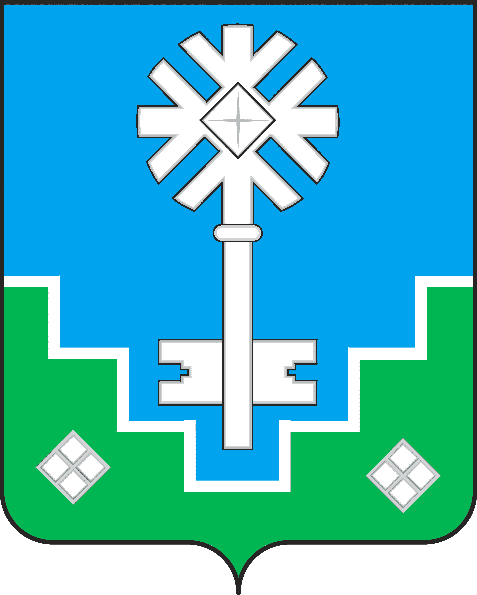 ПОСТАНОВЛЕНИЕУУРААХот «08» 06 2022 г.						                                       № 34/22-ПГО признании утратившим силу Постановления Главы города от 20.05.2022 № 30/22-ПГ «О проведении публичных слушаний по проекту планировки с проектом межевания территории, предназначенной для размещения линейного объекта «ПС 110 кВ Маччоба»Признать утратившим силу Постановление Главы города от 20.05.2022 № 30/22-ПГ «О проведении публичных слушаний по проекту планировки с проектом межевания территории, предназначенной для размещения линейного объекта «ПС 110 кВ Маччоба»Контроль исполнения настоящего Постановления оставляю за собой. И.о. Главы города                                                                                                С.Ю. МедведьМУНИЦИПАЛЬНОЕ ОБРАЗОВАНИЕ«ГОРОД МИРНЫЙ» МИРНИНСКОГО РАЙОНА РЕСПУБЛИКИ САХА (ЯКУТИЯ)ГЛАВА ГОРОДАСАХА ӨРӨСПҮҮБҮЛҮКЭТЭ МИИРИНЭЙ ОРОЙУОНУН «МИИРИНЭЙ КУОРАТ» МУНИЦИПАЛЬНАЙ ТЭРИЛЛИИКУОРАТ БАhЫЛЫГА